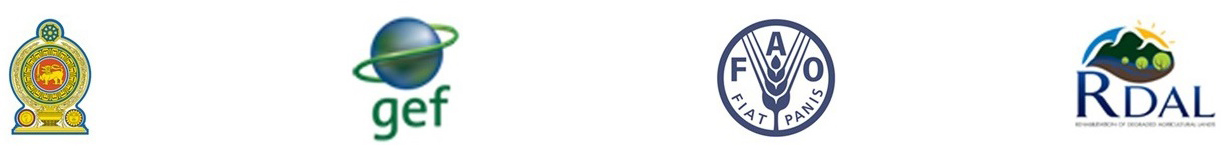 මධ්‍යම කඳුකරයේ මහනුවර, නුවරඑළිය, බදුල්ල දිස්ත්‍රික්ක වල හායනයට පත් ව ඇති කෘෂිකාර්මික බිම් නැවත යථාතත්වයට පත් කිරීමඅත්දැකීම් හුවමාරු කරගැනීම හා දැනුම් කළමනාකරණය ප්‍රවර්ධනය කිරීම සඳහා SriCAT වෙබ් අඩවිය හරහා තිරසාර ඉඩම් කළමනාකරණ තාක්ෂණයන් හා ප්‍රවේශයන් ලේඛනගත කිරීම (www.sricat.net)හැඳින්වීම RDAL ව්‍යාපෘතිය මඟින් තිරසාර ඉඩම් කළමනාකරණය හා සම්බන්ධ තොරතුරු හුවමාරු කර ගැනීමේ ක්‍රමවේදයක් මේ වන විටත් සකස් කර ඇත. එය නමින්, ශ්‍රී ලංකාවේ සංරක්ෂණ ප්‍රවේශයන් හා තාක්ෂනයන් පිලිබඳ දළ විශ්ලේෂණය (SriCAT) - www.sricat.net. වේ. මෙම වෙබ් අඩවිය ශ්‍රී ලංකා ජාතික ඉඩම් තොරතුරු හුවමාරු වේදිකාවක් වශයෙන් වැඩි දුරටත් සංවර්ධනය කිරීමට නියමිතයි. එම වෙබ් අඩවිය WOCAT (World Overview of Conservation Approaches and Technologies) වෙබ් අඩවියට සමාන ආකෘතියකින් නිර්මාණය කර ඇත.WOCAT මඟින් තිරසාර ඉඩම් කළමනාකරණ ක්‍රම ලේඛනගත කිරීම හා විශ්ලේෂණය කිරීම සඳහා ප්‍රමිතිගත, පරිශීලකයන් විසින් මෙහෙයවන, විවෘත ප්‍රවේශයන් සහිත, ගෝලීය වශයෙන් භාවිතා වන මෙවලම් හා ක්‍රම සපයනු ලබයි.  WOCAT හි සන්දර්භය තුල තිරසාර ඉඩම් කළමනාකරණය අර්ථ දක්වා ඇත්තේ පස, ජලය, වෘක්ෂලතා හා සතුන් අඩංගු ඉඩම් සම්පත් තිරසාර ලෙස භාවිතා කිරීමයි.  වැඩිදියුණු කළ ඉඩම් කළමනාකරණ තාක්‍ෂණයන් හා ප්‍රවේශයන් තුළින් ඉඩම් හායනය වැළැක්වීම සහ අවම කිරීම සහ දිරාපත් වූ ඉඩම් යථා තත්ත්වයට පත් කිරීම සඳහා වන උත්සාහයන් කෙරෙහි WOCAT අවධානය යොමු කරයි. ඉපැරණි හෝ ව්‍යපෘති හරහා අලුතින් හඳුන්වා දුන් ඒවා හෝ ඉඩම් භාවිතා කරන්නන් විසින් සොයාගන්නා ලද නවෝත්පාදන හෝ ඕනෑම ක්‍රමයක් සලකා බැලිය හැකිය. WOCAT ප්‍රශ්නාවලියක් හරහා ලේඛනගත කර ඇති සියලුම තොරතුරු ගෝලීය SLM දත්ත ගබඩාව තුලින් ලබා ගත හැකි අතර එම තොරතුරු SLM දැනුම ව්‍යාප්ත කිරීමට සහ SLM භාවිතයන් තවදුරටත් ක්‍රියාත්මක කිරීම හා බෙදා හැරීම සම්බන්ධ තීරණ ගැනීම වැඩි දියුණු කිරීමට භාවිතා කළ හැකිය.
බොහෝ රටවල් තම ජාතික ඉඩම් තොරතුරු හුවමාරු වේදිකාවල මෙම WOCAT ආකෘතිය අනුගමනය කරන අතර එවැනි තොරතුරු වාර්තා කිරීමේදී එකම ආකෘතිය අනුගමනය කරයි. මෙය ගෝලීය ඉඩම් තොරතුරු සහ අත්දැකීම් හුවමාරු කර ගැනීමේදී ඒකාකාරිත්වයක් ලබා දෙයි. කාන්තාරීකරණයට එරෙහි එක්සත් ජාතීන්ගේ සම්මුතිය (UNCCD) විසින් WOCAT හොඳම භාවිතයන් සඳහා නිර්දේශිත ගෝලීය SLM දත්ත සමුදාය ලෙස නිල වශයෙන් පිළිගෙන ඇත.SriCAT භාෂා තුනෙන්ම නිර්මාණය කර ඇති අතර වර්තමානයේදී, RDAL ව්‍යාපෘතිය මඟින් අදාළ රාජ්‍ය ආයතන, පෞද්ගලික සංවිධාන සහ පුද්ගලයින් ට ශ්‍රී ලංකාවේ තිරසාර ඉඩම් කළමනාකරණයට අදාළ තම අත්දැකීම් හා තොරතුරු හුවමාරු කර ගැනීම සඳහා අවස්ථාවක් ලෙස ප්‍රවර්ධනය කිරීමට උත්සාහ කරයි. RDAL ව්‍යාපෘතිය WOCAT මහලේකම් කාර්යාලය සහ පරිසර අමාත්‍යාංශය සමඟ සාකච්ඡාවක් පවත්වා ඇති  අතර, මෙම වෙබ් අඩවිය සම්මත හා ජාතික ඉඩම් තොරතුරු හුවමාරු කිරීමේ වේදිකාවක් ලෙස තවදුරටත් වැඩිදියුණු කිරීම සඳහා RDAL ව්‍යාපෘතියට සහයෝගය දැක්වීමට ඔවුන් එකඟ වී ඇත. තවද මෙම SriCAT වෙබ් අඩවිය UNCCD වැඩසටහන යටතේ තොරතුරු හුවමාරු කිරීමේ වේදිකාවක් ලෙස ද භාවිතා කරනු ඇත.එබැවින්, SriCAT වෙබ් අඩවිය යාවත්කාලීන කිරීම සඳහා RDAL ව්‍යාපෘතිය මඟින් හා අනෙකුත් අදාළ ආයතන විසින් සංවර්ධනය කරන ලද සාර්ථක තාක්ෂණයන් සහ ප්‍රවේශයන් හඳුනාගෙන ලේඛනගත කිරීම අවශ්‍ය වේ.භූමි සම්පත් කළමනාකරණය හා සම්බන්ධව ක්‍රියා කරනු ලබන රජයේ හා පෞද්ගලික ආයතන රැසක් ඇත. ඔවුන් භූමි සම්පත් තිරසාර ලෙස භාවිතා කිරීම හා ආරක්ෂා කිරීම තහවුරු සඳහා ප්‍රතිපත්ති හා වැඩසටහන් ප්‍රවර්ධනය කරනු ලබයි. කෙසේවෙතත්, ගොවීන් හා දෙශීය ඉඩම් භාවිතා කරන්නන් වැනි තනි පාර්ශවකරුවන්ට දේශීය සන්දර්භයේදී තිරසාර ඉඩම් කළමනාකරණය වැනි ඵලදායි තොරතුරු හුවමාරු කරගැනීමේ ක්‍රමවේද හඳුන්වා දීම අවශ්‍ය වේ. එබැවින් SriCAT මෙම සියලු තොරතුරු ලේඛනගත කර ප්‍රකාශයට පත් කිරීමට උත්සාහ කරයි. මීට අමතරව, තිරසාර ඉඩම් කළමනාකරණය සඳහා සුදුසු ක්‍රම සඳහා වන මාර්ගෝපදේශයක් සංවර්ධනය කිරීමද ව්‍යාපෘතිය මගින් සිදු කෙරේ.මෙම ක්‍රියාවන් සම්පුර්ණ කිරීම සඳහා පහත පියවරයන් අනුගමනය කරනු ලබයි.පියවර 01: WOCAT ලේඛනගත කිරීමේ ක්‍රියාපිළිවෙළ පිළිබඳව දැනුවත් කිරීම සඳහා පාර්ශවකරුවන් සහ උනන්දුවක් දක්වන පාර්ශ්වයන් සමඟ සජීවී ආරම්භක රැස්වීමපියවර 02: පාර්ශවකරුවන් සහ උනන්දුවක් දක්වන පාර්ශ්වයන් විසින් දිවයින පුරා ක්‍රියාත්මක කරනු ලබන තිරසාර ඉඩම් කළමනාකරණ තාක්ෂණයන් හා ප්‍රවේශයන් පරිසර අමාත්‍යාංශයේ සහයෝගය ඇතිව එකතු කිරීම පියවර 03:  WOCAT ක්‍රමය යටතේ ලේඛනගත කිරීමට සුදුසු නව්‍යෝත්පාදිත හා ඵලදායි තාක්ෂණයන් හා ප්‍රවේශයන් විශේෂඥ කමිටුවක් හරහා තෝරා ගැනීම . පියවර 04: තෝරාගත් තාක්ෂණයන් හා ප්‍රවේශයන් ලේඛනගත කිරීම හා ඉතා හොඳ තිරසාර ඉඩම් කළමනාකරණ භාවිතයන්  සඳහා මාර්ගෝපදේශයන් සැකසීම පියවර 05: හොඳම නවෝත්පාදන ප්‍රවේශයන් හා තාක්ෂණයන් අගය කිරීම සඳහා පරිසර අමාත්‍යාංශයේ ලේකම්ගේ අනුග්‍රහය යටතේ ජාතික මට්ටමේ සම්මාන ප්‍රදානෝත්සවයක් පැවැත්වේ.ජාතික සම්මාන ප්‍රදානෝත්සවයහොඳම නවෝත්පාදන ප්‍රවේශයන් හා තාක්ෂණයන් අගය කිරීම සඳහා ජාතික මට්ටමේ සම්මාන ප්‍රදානෝත්සවයක් පැවැත්වේ. රජයේ, පෞද්ගලික, සහ සිවිල් සමාජය යන ප්‍රධාන අංශයන් 3 න්ම හොඳම නවෝත්පාදන ප්‍රවේශය හා තාක්ෂණය විශේෂඥ ව්‍යාපෘතිය අදාල අමාත්‍යාංශය විසින් පත් කරන ලද කමිටුවක් හරහා තෝරා ගැනීම සිදු කෙරේ. ඉතාම හොඳ තාක්ෂනයන් 10 සහ ප්‍රවේශයන් 05 WOCAT ක්‍රමවේදයට අනුව ලේඛනගත කරන අතර ප්‍රකාශයට පත් කරනු ලැබේ. එසේම WOCAT වැනි අන්තර්ජාතික තොරතුරු හුවමාරු කිරීමේ වේදිකාවන් මඟින් ලබා ගැනීමට හැකියාව සැලසෙනු ඇත. හඳුනාගත් හොඳම තාක්‍ෂණයන් හා ප්‍රවේශයන්ගෙන් ලබාගත් තොරතුරු මත පදනම්ව හොඳම තිරසාර ඉඩම් කළමනාකරණ භාවිතයන් සඳහා මාර්ගෝපදේශයක් සකස් කර පොතක් ලෙස ප්‍රකාශයට පත් කෙරෙනු ඇත.ඇමුණුම 01 :තනි පුද්ගලයන්/කණ්ඩායම්/සංවිධාන විසින් සිදුකරනු ලබන තිරසාර ඉඩම් කළමනාකරණ තාක්ෂණයන් පිළිබඳව මුලික තොරතුරුඅර්ථ දැක්වීම තිරසාර ඉඩම් කළමනාකරණ තාක්ෂණය: තිරසාර ඉඩම් කළමනාකරණ තාක්ෂණයක් යනු ක්ෂේත්‍රය තුල භූමි හායනය පාලනය සහ/හෝ ඵලදායිතාවය වැඩි කරන භෞතික භාවිතාවකි. එක් තාක්ෂණයක් කෘෂි විද්‍යාත්මක, ශාකමය, ව්‍යුහාත්මක සහ කළමනාකරණ මිනුම් වැනි මිනුම් එකක් හෝ කීපයකින් සමන්විත වේ. තොරතුරු සපයන්නාගේ විස්තර නම : තනතුර/රැකියාව : ආයතනය : ලිපිනය:ජංගම දුරකථනය : ඊ.මේල් : තිරසාර ඉඩම් කළමනාකරණ තාක්ෂනයන් පිලිබඳ විස්තර (එකකට වඩා ඇත්නම් කරුණාකර වෙනත් පෝරමයක් භාවිතා කරන්න) තාක්ෂණයේ නම  (දන්නේ නම්): සාමාන්‍ය ව්‍යවහාරයේ නම: පිහිටීම  (ග්‍රා.නි වසම /, දි.ලේ කොට්ඨාශය  සහ දිස්ත්‍රික්කය):භූමි ප්‍රමාණය  (හෙක්): 2015 – 2020 අතර කාලය තුල සිදු කල සම්පුර්ණ වියදම:තාක්ෂණය පිළිබඳව කෙටි හැඳින්වීමක් :තාක්ෂණය හඳුන්වා දුන් ආකාරය සඳහන් කරන්න :   සාම්ප්‍රදායික ක්‍රමයේ කොටසක් ලෙස     ඉඩම් භාවිතා කරන්නන්ගේ සොයාගැනීමකි   අත්හදාබැලීම් හා පර්යේෂණ අතරතුර     ව්‍යපෘති මඟින්/ බාහිර මැදිහත්වීම්    වෙනත් (සඳහන් කරන්න): ………………………………..තාක්ෂණයේ ප්‍රධාන අරමුණ/අරමුණු (පිළිතුරු කිහිපයක් විය හැකියි)	  නිෂ්පාදනය වැඩි කිරීම  (බෝග, ආහාර, දැව / කෙඳි, ජලය, ශක්තිය)  භූමි හායනය අඩු කිරීම/වැළැක්වීම(වලක්වා ගැනීම); ඉඩම් ප්‍රතිසංස්කරණය / පුනරුත්ථාපනය කිරීම (ඉඩම් හායනය ආපසු හැරවීම) (පස,ජලය.වෘක්ෂලතා)  පරිසර පද්ධති සංරක්ෂණය   ජෛව විවිධත්වය ආරක්ෂා කිරීම / වැඩි දියුණු කිරීම  වාසිදායක ආර්ථික බලපෑමක් ඇති කිරීම (උදා: ආදායම් වැඩි කිරීම / රැකියා අවස්ථා වැඩි කිරීම)  ප්‍රයෝජනවත් සමාජ බලපෑමක් ඇති කිරීම (උදා: ස්වාභාවික සම්පත් පිළිබඳ ගැටුම් අවම කිරීම, ආන්තික කණ්ඩායම්වලට සහාය වීම)  ආපදාවන්හිදී අවදානම අඩු කිරීම  (උදා; නියඟ,ගංවතුර,නාය යෑම්)  දේශගුණ විපර්යාසයන්ට/ අන්ත සහ එහි බලපෑම් වලට අනුවර්තනය වීම(උදා: නියඟයට ඔරොත්තු දීමේ හැකියාව, කුණාටු  දේශගුණ විපර්යාස සහ එහි බලපෑම් අවම කිරීම (උදා:කාබන් අනුක්‍රමණය හරහා)  වෙනත් අරමුණු  (සඳහන් කරන්න): 	……………………………………………………………………………………………වර්තමානයේ තාක්ෂණය භාවිතා කර ඇති භූමි පරිභෝග රටා(රටාවන්)  වගාබිම්  (භෝග වගා කිරීම සඳහා භාවිතා කරන ඉඩම් (ක්ෂේත්‍ර බෝග, පළතුරු වතු)  තෘණ බිම්  (සත්ව නිෂ්පාදන සඳහා භාවිතා කරන ඉඩම්)  වනාන්තර  හා  වන ලැහැබ (ප්‍රධාන වශයෙන් දැව සඳහා  වන ඉඩම්, වෙනත් වනාන්තර නිෂ්පාදන , විනෝදාස්වාදය, ආරක්ෂාව.)  ජනාවාස, යටිතල පහසුකම්  ජල මාර්ග, ජල මුලාශ්‍ර, තෙත්බිම්   පතල්, නිස්සාරණ කර්මාන්ත  ඵලදායි නොවන ඉඩම්  සංරක්ෂණ ප්‍රදේශ   වෙනත් අරමුණු  (සඳහන් කරන්න):වර්තමානයේ තාක්ෂණය භාවිතා කර ඇති භූමි පරිභෝග රටා(රටාවන්) High In-put Vegetable  Low In-put Vegetable (Rain-fed)සහල්   ගෙවතු වගා තේ  (කුඩා පරිමාණ / වැවිලි)  පලතුරු   වෙනත් ………………………………………..………………………………………..………………………………………..තාක්ෂණය මඟින් විසඳනු ලබන ඉඩම් හායනය වන ප්‍රධාන ක්‍රම   ජලය මඟින් සිදු වන පාංශු ඛාදනය   සුළං  මඟින් සිදු වන පාංශු ඛාදනය   රසායනික පාංශු පිරිහීම   භෞතික පාංශු පිරිහීම   ජෛව විද්‍යාත්මක හායනය   ජල හායනය 	  වෙනත් තාක්ෂණයෙහි චායාරුපඇමුණුම 02: තනි පුද්ගලයන්/කණ්ඩායම්/සංවිධාන විසින් සිදුකරනු ලබන තිරසාර ඉඩම් කළමනාකරණ ප්‍රවේශයන් පිළිබඳව මුලික තොරතුරුඅර්ථ දැක්වීම  තිරසාර ඉඩම් කළමනාකරණ ප්‍රවේශය:තිරසාර ඉඩම් කළමනාකරණ  තාක්ෂණයන් එකක් හෝ කිහිපයක් ක්‍රියාත්මක කරන ක්‍රම සහ ආකාර  තිරසාර ඉඩම් කළමනාකරණ ප්‍රවේශය යන්නෙන් අර්ථ දක්වනු ලබයි. එහි තාක්ෂණික හා ද්‍රව්‍යමය සහය, විවිධ පාර්ශවකරුවන්ගේ සහභාගීත්වය හා භූමිකාවන් සහ වෙනත් දෑ අඩංගු වේ. එක් ප්‍රවේශයක් ඉඩම් භාවිතා කරන්නන් විසින් ආරම්භ කරනු ලබන ව්‍යාපෘතියකට/වැඩසටහනකට හෝ ක්‍රියාවන්ට අදාල විය හැකියි. තොරතුරු සපයන්නාගේ විස්තර නම : තනතුර/රැකියාව : ආයතනය : ලිපිනය:ජංගම දුරකථනය : ඊ.මේල් : තිරසාර ඉඩම් කළමනාකරණ ප්‍රවේශයන් පිලිබඳ විස්තර (එකකට වඩා ඇත්නම් කරුණාකර වෙනත් පෝරමයක් භාවිතා කරන්න) ප්‍රවේශයෙහි නම  (දන්නේ නම්): සාමාන්‍ය ව්‍යවහාරයේ නම:පිහිටීම  (ග්‍රා.නි වසම /, දි.ලේ කොට්ඨාශය  සහ දිස්ත්‍රික්කය):භූමි ප්‍රමාණය  (හෙක්): ප්‍රවේශය ක්‍රියාත්මක කරන ලද කාල සීමාව: ආරම්භක දිනය :		    අවසන් කල  දිනය: ප්‍රවේශය ක්‍රියාත්මක කිරීම සඳහා සිදු කල සම්පුර්ණ විඅදම: ප්‍රවේශය පිළිබඳව කෙටි හැඳින්වීමක් :ප්‍රවේශයෙහි වර්ගය  සාම්ප්‍රදායික/ ඉපැරණි 	  මෑත කාලීන දේශීය ආරම්භයකි /නව්‍යෝත්පාදනයකි 	  ව්‍යාපෘති/වැඩසටහන් මුලික කරගත් 	  වෙනත්  (සඳහන් කරන්න):……………………………... 	ප්‍රවේශයෙහි ප්‍රධාන අරමුණු/පරමාර්ථ තිරසාර ඉඩම් කළමනාකරණය භාවිතා කිරීම සඳහා ඉඩම් භාවිතා කරන්නන්ගේ ප්‍රධාන අභිප්‍රේරණය පිළිතුරු කිහිපයක් ලබා දිය හැකිය 	  නිෂ්පාදනය වැඩි වීම  	  ලාභය වැඩි වීම (හැකියාව), වර්ධනය වූ පිරිවැය ප්‍රතිලාභ අනුපාතය   භූමි හායනය අඩු වීම  	  ආපදාවන්හි අවදානම අඩු වීම 	  කිරීමට ඇති වැඩ ප්‍රමාණය අඩු වීම 	  ගෙවීම්/සහනාධාර 	  නීති සහ රෙගුලාසි  (දඩ)/ බලාත්මක කිරීම 	  කීර්තිය, සමාජ පීඩනය / සමාජ සහජීවනය	  චලනය සමඟ සම්බන්ධතාවය/ ව්‍යාපෘතිය/ කණ්ඩායම/ ජාල  පාරිසරික විඤ්ඤානය 	  සිරිත්, විශ්වාසයන් සහ සදාචාරයන්	  තිරසාර ඉඩම් කළමනාකරණය පිලිබඳ දැනුම හා කුසලතා වැඩිදියුණු වීම   සෞන්දර්යාත්මක වර්ධනය 	  ගැටුම් අවමකිරීම 	  වෙනත්  (සඳහන් කරන්න): …………………………………….	ප්‍රවේශයෙහි බලපෑම් ප්‍රවේශයන්හි නියැලී සිටින පාර්ශවකරුවන් පාර්ශවකරුවන් කවුද/ ප්‍රවේශයන්හි නියැලී සිටින, ක්‍රියාත්මක කරන පිරිස් කවුද?  දේශීය ඉඩම් භාවිතා කරන්නන් / ප්‍රාදේශීය ප්‍රජාවන්  ප්‍රජා මූලික සංවිධාන   තිරසාර ඉඩම් කළමනාකරණ විශේෂඥයින්/කෘෂිකර්ම උපදේශකවරුන්   පර්යේෂකයන්  ගුරුවරුන්/පාසැල් ළමුන්/ශිෂ්‍යයන්    රාජ්‍ය නොවන සංවිධාන   පෞද්ගලික අංශය   පළාත් පාලන   ජාතික රජය  (සැලසුම්කරුවන්/තීරණ ගන්නන්)  අන්තර්ජාතික ආයතන   වෙනත් (සඳහන් කරන්න): ...........................................පාර්ශවකරුවන් කිහිපදෙනෙක් සම්බන්ධවන්නේ නම් ප්‍රමුඛ ආයතනය සඳහන් කරන්න:අදහස්: 	තාක්ෂණයන්හි චායාරුප ඇමුණුම  03:ශ්‍රී ලංකාවේ ඉඩම් හායනය වැළැක්වීම සඳහා වූ ජාතික ක්‍රියාකාරී වැඩසටහනේ ප්‍රගතිය 2015 - 2024පළමුව අදාල බලපෑම් සටහන් කරන්න (වම්පස ඇති කොටුව මත සලකුණු කරන්න). පසුව එක් එක් තොරණ ලද බලපෑම සඳහා එහි ප්‍රමාණය සඳහන් කරන්න.ප්‍රවේශය ක්‍රියාත්මක කරන ලදී …:නැත  ඔව්,සුළු වශයෙන් ඔව්,මධ්‍යස්ත වශයෙන් ඔව්,විශාල වශයෙන් 	දේශීය ඉඩම් භාවිතා කරන්නන් සවිබල ගැන්වීම, පාර්ශවකරුවන්ගේ සහභාගීත්වය වැඩි කිරීම ?	සාක්ෂි මත පදනම් වූ තීරණ ගැනීම සක්‍රීය වේ?	තිරසාර ඉඩම් කළමනාකරණ තාක්ෂණයන් භාවිතයට හා නඩත්තුවට ඉඩම් භාවිතා කරන්නන්ට උපකාර කිරීම ?සම්බන්ධීකරණය වැඩි කිරීම හා තිරසාර ඉඩම් කළමනාකරණය පිරිවැය-ඵලදායි ලෙස ක්‍රියාත්මක කිරීම ?	තිරසාර ඉඩම් කළමනාකරණය  ක්‍රියාත්මක කිරීම සඳහා මූල්‍යමය සම්පත් වලට ඇති ප්‍රවේශය බල ගැන්වීම සහ වැඩි දියුණු කිරීම ?	තිරසාර ඉඩම් කළමනාකරණය  ක්‍රියාත්මක කිරීම සඳහා ඉඩම් භාවිතා කරන්නන්ගේ දැනුම හා හැකියාවන් වැඩි දියුණු කිරීම?වෙනත් පාර්ශවකරුවන්ගේ දැනුම හා හැකියාවන් වැඩි දියුණු කිරීම?	ආයතන ගොඩනැගීම සහ සංවර්ධනය කිරීම,පාර්ශවකරුවන් අතර සහයෝගිතාවය ?	ගැටුම් අවම කිරීම ?	සාමාජිය වශයෙන් හා ආර්ථික වශයෙන් අවාසි ලබන කණ්ඩායම් සවිමත් කිරීම ?	ස්ත්‍රී පුරුෂ සමානාත්මතාවය වැඩි දියුණු කිරීම සහ කාන්තාවන් සහ ගැහැණු දරුවන් සවිබල ගැන්වීම ?	තිරසාර ඉඩම් කළමනාකරණය  සමඟ එක්ව වැඩ කිරීමට තරුණ ප්‍රජාව/ ඉදිරි පරපුර දිරිමත් කිරීම 	තිරසාර ඉඩම් කළමනාකරණ තාක්ෂණයන්  ක්‍රියාත්මක කිරීමට බාධාවක් වී ඇති  ඉඩම් භුක්තිය / පරිශීලක අයිතිවාසිකම් පිළිබඳ ගැටළු වැඩි දියුණු කිරීම?	ආහාර සුරක්‍ෂිතතාවය වැඩි දියුණු කිරීමට/පෝෂණය වැඩි දියුණු කිරීමට පෙරමුණ ගැනීම ?	වෙළඳපොල වෙත ප්‍රවේශවීමට ඇති හැකියාව වැඩි කිරීම ජලය සහ සනීපාරක්ෂාවට ප්‍රවේශවීමට ඇති හැකියාව වැඩි කිරීමට පෙරමුණ ගැනීම?	තිරසාර ශක්ති ප්‍රභවයන් භාවිතය වැඩි කිරීම?  දේශගුණික විපර්යාස /අන්තයන්   හා ව්‍යසන වලට ඉඩම් භාවිතා කරන්නන්ගේ ඔරොත්තු දීමේ හැකියාව වැඩි දියුණු කිරීම?	රැකියා අවස්ථාවන්ට සහ අදායම් අවස්ථාවන් වැඩි කිරීම ? 	වෙනත් (සඳහන් කරන්න): ………………..වැඩසටහන් ඔබ ආයතනයේ/සංවිධානයේ  අයවැය යටතේ 2015 සිට 2020 දක්වා වූ මුළු පිරිවැය ගණනය කල හැකි ප්‍රධාන ජයග්‍රහණ / නිමැවුම්  උදා : සිදුවීම් සංඛ්‍යාව , නැවත ආරම්භ කල ප්‍රදේශයශ්‍රී ලංකාවේ ඉඩම් හායනය පිළිබඳ අදාළ දේශීය, ජාතික සහ ජාත්‍යන්තර පාර්ශ්වකරුවන්ගේ දැනුවත්භාවය ඉහළ නැංවීම සහ අධ්‍යාපනය ලබා දීමඉඩම් ආශ්‍රිත සංවර්ධන ප්‍රතිපත්ති, නීති රෙගුලාසි සහ ආයතනය තක්සේරු කිරීම සහ සුදුසු වෙනස්කම් නිර්දේශ කිරීමතිරසාර ඉඩම් කළමනාකරණය සහතික කිරීම සඳහා ආර්ථික ප්‍රතිපත්ති වල පාරිසරික ගැටළු විසඳීම දිළිඳුකම අඩු කිරීමේ වැඩසටහන් වලට තිරසාර ඉඩම් කළමනාකරණය සම්බන්ධ කරගැනීම මධ්‍යම කඳුකරයේ ඒකාබද්ධ කළමනාකරණය ප්‍රවර්ධනය  කිරීම පරිහානියට පත් කෘෂිකාර්මික ඉඩම් පුනරුත්ථාපනය කිරීමඵලදායිතාව වැඩි දියුණු කිරීම සහ පාරිසරික කාර්යයන් පවත්වා ගැනීම සඳහා නිරිතදිග මුහුදු  තීරයේ පහත් බිම් කළමනාකරණයතිරසාර කෘෂිකර්මය ප්‍රවර්ධනය  කිරීමපශු සම්පත් ගොවිතැනතිරසාර ඉඩම් කළමනාකරණ කටයුතු සමඟ ඒකාබද්ධ කිරීමහායනයට පත් පරිසර පද්ධති වැඩි දියුණු කිරීමට ඒකාබද්ධ ජෛව විවිධත්ව සංරක්ෂණය යොදා ගැනීම වනාන්තර වැස්ම හායනය වීම වැළැක්වීම හායනයට පත් වනාන්තර නැවත යථා තත්වයට පත් කිරීම ස්වභාවික තෘණ භූමි සංරක්ෂණය කිරීම (පතන,සැවානා ,දමන සහ විල්ලු)ජල මාර්ග, ඇළ මාර්ග සහ ජල මුලාශ්‍ර ආරක්ෂා කිරීම ජලාශ සහ ඇළ මාර්ග සංරක්ෂණය canal reservationතිරසාර භූගත ජල කළමනාකරණය ප්‍රවර්ධනය කිරීම නියඟය පිළිබඳව පෙර දැනුම්දීමේ පද්ධතියක් ස්ථාපනය කිරීම නියඟයට අනුවර්තනය වීමේ ක්‍රම සවිමත් කිරීම  අවදානමට ලක්විය හැකි ප්‍රදේශවල ආපදා අවදානම අවම කිරීමකර්මාන්ත වලින් සහ සංවර්ධන ක්‍රියාකාරකම් වලින් සිදු වන භූමි හායනය වැළැක්වීම වෙරළ ඛාදනය වැළැක්වීම සහ හායනයට ලක් වී ඇති වෙරළ කලාප නැවත යථා තත්වයට පත් කිරීම පරිසර පද්ධති පිරිහීම, ජෛව භෞතික සාධක, සමාජ ආර්ථික තත්වයන් සහ සංස්කෘතික සම්මතයන් අතර සම්බන්ධතා අධ්‍යයනය කිරීමතිරසාර ඉඩම් කළමනාකරණය සඳහා ආයතනික ධාරිතාවය වැඩි දියුණු කිරීමඉඩම් සම්පත් තොරතුරු පද්ධතියක් සංවර්ධනය කිරීමදැනුම් කළමනාකරණ පද්ධතියක් සංවර්ධනය කිරීම